信息安全与对抗技术竞赛组委会文件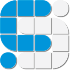 【2016-02号】信息安全与对抗技术竞赛组委会秘书处                      2016年5月25日附件一：关于开展第13届信息安全与对抗技术竞赛（ISCC2016）的邀请函贵校教务处负责同志：您好！经信息安全与对抗技术竞赛组委会决定，于2016年举办第13届信息安全与对抗技术竞赛，目前已确定了拟邀请院校名单、竞赛题目范围和竞赛形式。竞赛组委会热情邀请贵校组队参加此项竞赛。报名表如下：如果贵校组队参加，请您务必于2016年6月25日前将报名表电子版（EXCEL表格从www.isclab.org.cn下载）发送至如下邮箱：zhoutingwu@bit.edu.cn。报名表纸质版加盖教务部门印章后快递给组委会秘书处，联系人如下：吴舟婷，北京理工大学信息与电子学院（10号教学楼110号）北京市海淀区中关村南大街5号，联系电话：010-68914254，13811300865。期待着贵校优秀学生的参与，衷心感谢贵校对信息安全与对抗技术竞赛的帮助与支持！参赛学校名称参赛成员信息姓名手机邮件带队教师指导教师学生1学生2学生3